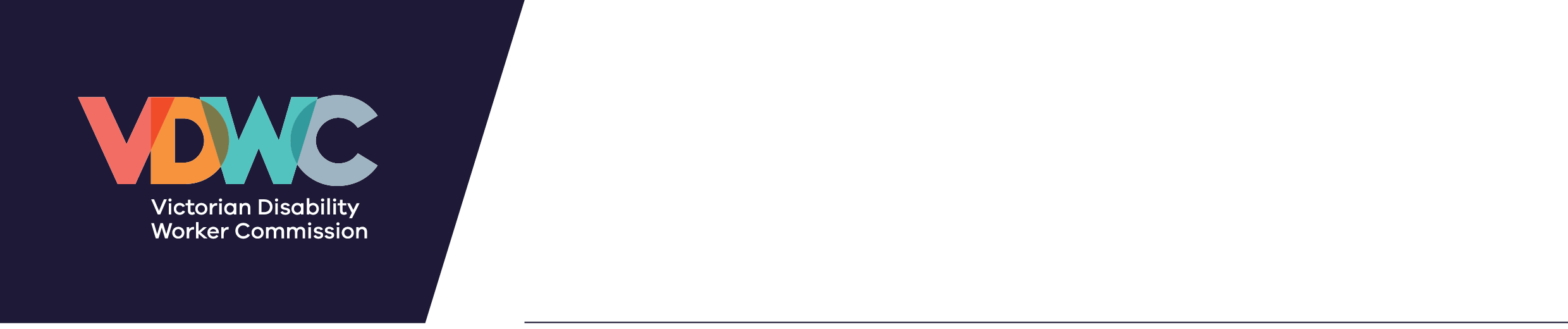 PurposeThis policy explains how we handle personal information. For clarity, we use the words ‘personal information’ to include personal information and health information. Application This policy applies to the:Victorian Disability Worker CommissionVictorian Disability Worker CommissionerDisability Worker Registration Board of Victoria. It covers all personal information collected, stored, used and disclosed by the Commission, Commissioner or Board about any individual. This includes disability workers, disability students, recipients of disability services and Commission staff.Key principlesWe are privileged to be trusted with people’s personal information. We take great care to protect it. We look for opportunities to improve our privacy protection. If we make mistakes, we fix them quickly. This policy summarises how we handle and protect information. We welcome questions or feedback. Contact us on info@vdwc.vic.gov.au or 1800 497 132.The law We must handle personal information in accordance with the Privacy and Data Protection Act 2014 (Vic) and Health Records Act 2001 (Vic).Some information will be protected by other legal obligations, including the Disability Services Safeguards Act 2018 (Vic). Privacy is also enshrined as a human right in the Charter of Human Rights and Responsibilities 2006 (Vic).DefinitionsPersonal information is any information, including numbers or images, relating to an identifiable living person. Some personal information is sensitive, such as ethnic origin, sexual orientation, religious belief or criminal record. This information has additional legal protections. Health information is information relating to an identifiable living or deceased person that concerns their health, disability or genetic make-up.About usWe are responsible for the regulation of disability workers in Victoria.We are established by the Disability Service Safeguards Act 2018 (Vic).We are made up of three entities: the Disability Worker Registration Board of Victoria, Victorian Disability Worker Commissioner and Victorian Disability Worker Commission. The Commissioner is responsible for leadership of the Commission and regulation of unregistered disability workers in particular.The Commission’s responsibilities include:handling complaints, investigations and notificationsmaintaining registers of disability workers and studentsproviding information and education to the publicsupport to the Board and Commissioner. The Board is responsible for registered workers and students, including:standards for registration and practice registering disability workersapplications for registration studentsaccrediting training programs and supervised practice arrangements notifications and complaints about disability workers and studentsdata collection for workforce planning and system improvement. Collection of personal information How we collectWe only collect the information we need to do our job.We take reasonable steps to advise:what we are collectingwhat we will do with itwhether any law requires the collectionwhat will happen if it is not provided.We usually collect information directly from the relevant person. Sometimes we may collect it from a representative, third party or publicly available source. For example:a complainantorganisations that assist with the confirmation of qualifications or provision of criminal history.Whenever reasonably possible, we notify people if we collect information about them from a third party. What we collectThe main kinds of information we collect are:qualifications, experience, identification and criminal history of applicants for registration statuscomplaints about disability workers. This may include information about the recipient of disability serviceseducation, identification and employment history from people who work for us, or apply to work for uscontact details of applicants, complainants, staff, Board members, contractors and members of the public.Sensitive informationWe collect ‘sensitive information’. This information is specially protected under the Privacy and Data Protection Act 2014 (Vic). We only do so when the law permits it. Typically this will be when:the individual has consented to the collection the collection is required or authorised under lawThe sensitive information we collect is usually disability or criminal history.Use and disclosureThe main ways we use and disclose personal information are to:handle complaints and notificationsassess registration applicationsmaintain registers of disability workers and studentsrefer matters to the Victorian Civil and Administrative Tribunalmaintain records of decisions recruit and manage staffuphold our workplace safety obligations.We also use this information, after removing identifying details, to meet our reporting obligations. We share information between the Board, Commission and Commissioner when:it is relevant to our functionsit relates to the purpose for which we collected it (or directly relates, in the case of sensitive information) andindividuals would reasonably expect us to do this.In some cases, and in accordance with the law, we may disclose information to an external body. For example:a court, tribunal or the Victorian Ombudsmanentities with functions relating to health practitioners or disability workers, worker screening or disability servicesInformation Sharing Entities prescribed under the Family Violence Information Sharing Scheme or Child Information Sharing Scheme under the Family Violence Protection Act 2008 and Child Wellbeing and Safety Act 2005.Quality We take reasonable steps to ensure any personal information we collect, use and disclose is accurate, complete and current. We ask people to tell us when their personal or health information changes so we can update our records. Where possible, we check the accuracy of information before we use it. Security We have security measures to protect personal information from misuse, loss, unauthorised access, modification or disclosure. We take reasonable steps to destroy or permanently de-identify personal information if it is no longer needed for any purpose in line with the Public Records Act 1973 (Vic), Health Records Act, or any other law.Sending information outside VictoriaWe will sometimes send information outside Victoria. For example, this may arise if seeking information to assist in a complaint about a worker funded by the National Disability Insurance Scheme. We only do this if:the recipient is covered by a scheme similar to the Information Privacy Principleswe have direct or implied consent orit is required or permitted by law.Unique identifiersWe create unique identifier numbers for disability workers and students to assist us to efficiently manage registration applications. We do not disclose these numbers without a lawful basis. We also do not collect unique identifiers from other entities unless permitted by law.Anonymous servicesWe provide an anonymous service through our website. We do not collect any personal information from people who browse the website, unless they choose to provide it through an online form.People can be anonymous when contacting us, but it may limit the level of service we can provide.Access and correction Anyone can contact us to request access to their personal information or to ask us to correct an error. We will arrange this as soon as possible. In some cases, we will assist the requester to put in a formal request under the Freedom of Information Act 1982 (Vic).To contact us to request access or correction use info@vdwc.vic.gov.au or 1800 497 132ComplaintsWe welcome complaints about how we handle personal information. We aim to resolve complaints reasonably and fairly and to use all as a chance to improve our services.To make a complaint contact us on info@vdwc.vic.gov.au or 1800 497 132.An individual can also complain to:the Health Complaints Commissioner about handling of health informationthe Office of the Victorian Information Commissioner about handling of personal information. Related documentsPolicies and guidelinesFreedom of information policyInformal release of documents and information policyDisability Worker Registration Board of Victoria Confidentiality and privacy policyComplianceThis policy is designed to comply with all relevant legislation, in particular:the Disability Service Safeguards Act 2018 the Privacy and Data Protection Act 2014 the Health Records Act 2001 the Family Violence Protection Act 2008the Child Wellbeing and Safety Act 2005the Charter of Human Rights and Responsibilities Act 2006 andthe Freedom of Information Act 1982.Policy review and currencyThis policy will be reviewed bi-annually from the last approved date, or when there is a significant change in the policy.Version history Privacy policy Release noticeRelease noticeRelease noticeRelease noticeRelease noticeRelease noticeVersionDate of effectAmendment detailsAmended byAmended byAmended by1.06 August 2020Initial releaseInitial release2.015 April 2021Updated for FVISS and CISS requirementsUpdated for FVISS and CISS requirementsGeneral CounselGeneral Counsel3.027 April 2022Updates for simplificationUpdates for simplificationGeneral CounselGeneral CounselRecord no.:VDWC/D/21/1141VDWC/D/21/1141VDWC/D/21/1141VDWC/D/21/1141VDWC/D/21/1141Policy owner:General CounselGeneral CounselGeneral CounselGeneral CounselGeneral CounselApproved by:CommissionerCommissionerApproved on:Approved on:27 April 2022Approved for application to Board on: 10 May 2022Approved for application to Board on: 10 May 2022Approved for application to Board on: 10 May 2022Next Review Due:April 2024April 2024